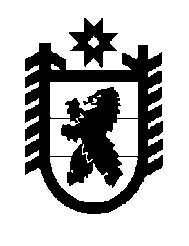 Российская Федерация Республика Карелия    РАСПОРЯЖЕНИЕГЛАВЫ РЕСПУБЛИКИ КАРЕЛИЯВнести в приложение № 2 к распоряжению Главы Республики Карелия от 25 марта 2019 года № 152-р следующие изменения: в основном составе призывной комиссии муниципального образования «Лахденпохский муниципальный район»:включить в состав призывной комиссии Цветкова К.Ю. – участкового врача-терапевта поликлинического отделения государ-ственного бюджетного учреждения здравоохранения Республики Карелия «Сортавальская центральная районная больница» – врача, руководящего работой по медицинскому освидетельствованию граждан, подлежащих призыву на военную службу;исключить из состава призывной комиссии Смирнова В.А.;2) в основном составе призывной комиссии муниципального образования «Пряжинский национальный муниципальный район»:включить в состав призывной комиссии Шаруева В.Г. – военного комиссара (Пряжинского и Прионежского районов Республики Карелия), заместителя председателя призывной комиссии; исключить из состава призывной комиссии Шареува В.Г.;3) в резервном составе призывной комиссии муниципального образования «Олонецкий национальный муниципальный район»:включить в состав призывной комиссии Румянцеву И.В. – старшего помощника начальника отделения подготовки, призыва граждан на военную службу по профессиональному психологическому отбору военного комиссариата (Питкярантского и Олонецкого районов Республики Карелия), назначив ее секретарем призывной комиссии; исключить из состава призывной комиссии Самойлову И.В.;4) в резервном составе призывной комиссии муниципального образования «Питкярантский муниципальный район»:включить в состав призывной комиссии Румянцеву И.В. – старшего помощника начальника отделения подготовки, призыва граждан на военную службу по профессиональному психологическому отбору военного комиссариата (Питкярантского и Олонецкого районов Республики Карелия), назначив ее секретарем призывной комиссии; исключить из состава призывной комиссии Самойлову И.В.;5) в резервном составе призывной комиссии муниципального образования «Сортавальский муниципальный район»:включить в состав призывной комиссии Кланюка И.Л. – старшего участкового уполномоченного полиции отделения участковых уполномоченных полиции и по делам несовершеннолетних отделения Министерства внутренних дел Российской Федерации по Сортавальскому району;исключить из состава призывной комиссии Ишеева Е.С.           ГлаваРеспублики Карелия                                                          А.О. Парфенчиковг. Петрозаводск8 мая 2019 года№  238-р                                                               